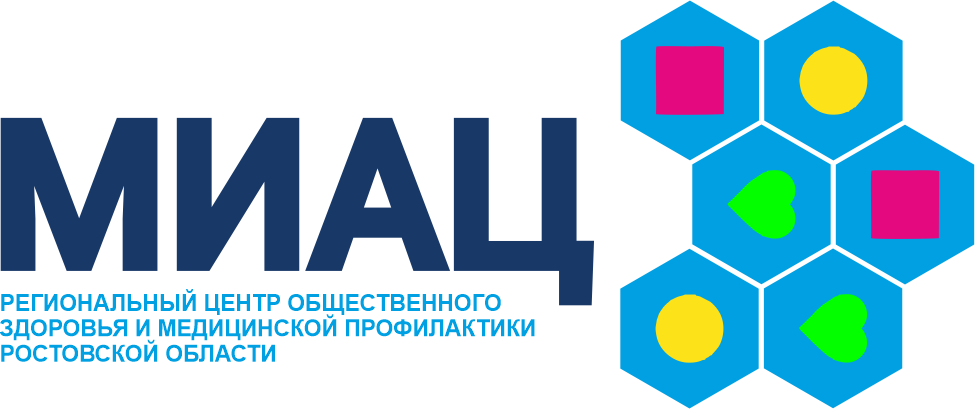 Поговорим об аллергии(памятка для населения)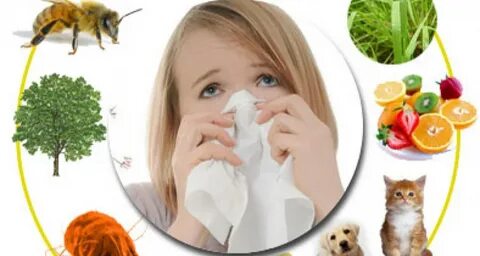 Аллергия — это нетипичная реакция иммунной системы организма на безвредные вещества: еду, пыльцу растений, шерсть животных, бытовые средства, лекарства. Она может иметь кожные, дыхательные или проявления симптомов со стороны нескольких систем организма, быть едва заметной, дискомфортной и даже жизнеугрожающей.Среди наиболее распространённых аллергических симптомов — покраснение на коже и зуд, покашливание, слезотечение, покраснение глаз и заложенный нос. Самыми опасными проявлениями аллергии считаются отёк Квинке и анафилактический шок.Аллергия может появиться с рождения или развиться во взрослом возрасте. Например, человек, который раньше спокойно контактировал с животными, может заметить, что, когда приходит в дом, где есть кошка, у него начинается насморк, отекают глаза, а вдохнуть становится трудно.Учёные до сих пор не выяснили, почему у некоторых людей иммунная система реагирует на определённые вещества нетипичным образом, воспринимая их как потенциально опасные.Факторы риска возникновения аллергии:отягощённая наследственность по аллергическим заболеваниям;неблагоприятное течение беременности матери;острые респираторные заболевания, перенесённые в детском возрасте;гельминтные инфекции;неразнообразный рацион с преобладанием одних и тех же продуктов (постепенно к ним может выработаться непереносимость);употребление большого количества аллергенов — продуктов, способствующих развитию аллергической реакции;приём некоторых лекарств: антибиотиков, антидепрессантов, противовоспалительных и обезболивающих препаратов;укусы насекомых — пчёл, ос, муравьёв, мух;нездоровый образ жизни: курение, злоупотребление спиртными напитками, малоподвижный образ жизни;загрязнённый воздух: жители мегаполисов и промышленных районов более склонны к развитию аллергии;использование неэкологичных материалов для ремонта или производства мебели;работа или частое взаимодействие с лакокрасочными или агрессивными химическими средствами;плохое качество уборки и воздуха дома — пыль и плесень могут спровоцировать аллергические реакции;животные дома: аллергеном может быть шерсть, а также слюна, моча, кожный секрет, перья или пух;использование косметики или лекарств, созданных с применением растительных компонентов — трав, цветков, экстрактов растений;стресс, нестабильный эмоциональный фон в семье или на работе;некоторые заболевания, влияющие на состояние иммунной системы, например, ВИЧ-инфекция.Аллергическую реакцию могут вызывать даже погодные условия, такие как яркое солнце или мороз. Обычно они провоцируют кожные реакции — покраснение, зуд, высыпания.У каждого человека провоцирующие факторы свои. Например, кто-то нормально переносит приём определённых препаратов и без проблем взаимодействует с животными, но загрязнённый воздух в мегаполисе вызывает у него кожный зуд или хронический насморк.В норме задача иммунной системы — защищать организм от инфекций и опасных веществ, например, токсинов. Но при аллергии она ошибочно принимает безвредное вещество за опасное и атакует его, чтобы защитить организм.Если организм при контакте с каким-то веществом принимает его за враждебное, он вырабатывает к нему специфические антитела — иммуноглобулины. Это иммунные клетки, которые впредь будут распознавать аллерген и запускать защитный механизм — выработку ряда химических веществ, которые отвечают за воспалительный ответ организма.Одно из таких веществ — гистамин. Он выступает медиатором воспаления, то есть передаёт информацию об опасности от тканей клеткам иммунной системы и приводит к расширению кровеносных сосудов, увеличивает их проницаемость, способствует передвижению иммунных клеток к месту воспаления. При этом возможны покраснения на коже, зуд, насморк, слезотечение, першение в горле, чихание, одышка и другие реакции.	Продукты с высоким содержанием гистамина:шоколад и какао;рыба и морепродукты;сыры, особенно твёрдые;колбасы и сосиски;дрожжи и продукты, приготовленные на дрожжах;квашеная капуста;некоторые фрукты и ягоды: клубника, малина, ананас, бананы, цитрусовые, авокадо;орехи: фундук, грецкий орех, миндаль;красное вино;консервированные продукты.Разновидности аллергии:пищевая — неадекватная реакция организма на продукты питания;бытовая — возникает при контакте с животными, клещами домашней пыли, плесенью, косметическими средствами, бытовой химией, компонентами тканей;пыльцевая — связана с реакцией на пыльцу растений;лекарственная — возникает при приёме медикаментов;инсектная — развивается в ответ на попадание в кровь слюны насекомых при укусе.Профилактика аллергииСпособов предотвратить аллергическую реакцию на клеточном уровне не существует, но есть ряд мер, которые позволят снизить вероятность развития опасных аллергических приступов. Например, при склонности к аллергии рекомендуется пробовать новые продукты или косметику с осторожностью, начиная с небольших доз.Также следует пересмотреть быт и привычки таким образом, чтобы максимально защитить себя от возможных аллергенов. Чаще проводить влажную уборку и проветривать помещение, не хранить предметы на открытых полках, не заводить домашних питомцев, использовать средства для очистки воздуха: ионизаторы, климатические системы. На подушки и матрасы рекомендуется надевать специальные чехлы для защиты от пылевых клещей. Для проветривания — использовать бризеры, системы вентиляции с функцией фильтрации поступающего воздуха.